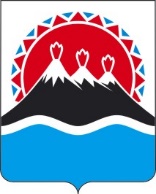 П О С Т А Н О В Л Е Н И ЕПРАВИТЕЛЬСТВАКАМЧАТСКОГО КРАЯВ соответствии с частью 81 статьи 156 Жилищного кодекса Российской Федерации, статьей 5 Закона Камчатского края от 02.12.2013 № 359
«Об организации проведения капитального ремонта общего имущества в многоквартирных домах в Камчатском крае»ПРАВИТЕЛЬСТВО ПОСТАНОВЛЯЕТ:1. Установить минимальный размер взноса на капитальный ремонт общего имущества в многоквартирном доме в муниципальных образованиях
в Камчатском крае на 2025 год в размере 14,90 рублей в месяц на 1 квадратный метр общей площади помещения в многоквартирном доме, принадлежащего собственнику такого помещения. 2. Настоящее постановление вступает в силу после дня его официального опубликования, но не ранее 1 января 2025 года.[Дата регистрации] № [Номер документа]г. Петропавловск-КамчатскийОб установлении минимального размера взноса на капитальный ремонт общего имущества в многоквартирном доме в Камчатском крае на 2025 годПредседатель Правительства Камчатского края[горизонтальный штамп подписи 1]Е.А. Чекин